ПЕРВОМАЙСЬКА РАЙОННА ДЕРЖАВНА АДМІНІСТРАЦІЯМИКОЛАЇВСЬКОЇ ОБЛАСТІР О З П О Р Я Д Ж Е Н Н ЯПро норму тривалостіробочого часу на 2022 рік Відповідно до статей 50, 51, 53, 67 Кодексу законів про працю України (далі – КЗпП України), статей 2, 24, 41 Закону України «Про місцеві державні адміністрації», розпорядження голови Миколаївської обласної державної адміністрації від 09.12.2021 № 616-р «Про норму тривалості робочого часу на 2022 рік», з метою координації і впорядкування режиму роботи 2022 року:1. Довести до відома структурних підрозділів райдержадміністрації, виконавчих органів міської, селищних та сільських рад, підприємств, установ та організацій Первомайського району, що:1) нормальна тривалість робочого часу працівників не може перевищувати 40 годин на тиждень (частина 1 статті 50 КЗпП України); для деяких категорій працівників встановлено скорочену тривалість робочого часу (частина 1 статті 51 КЗпП України), зокрема:для працівників віком від 16 до 18 років – 36 годин на тиждень;для осіб віком від 15 до 16 років – 24 години на тиждень;для працівників, зайнятих на роботах зі шкідливими умовами праці, не більше ніж 36 годин на тиждень (перелік виробництв, цехів, професій і посад із шкідливими умовами праці, робота в яких дає право на скорочену тривалість робочого часу, затверджено постановою Кабінету Міністрів України від 21 лютого 2001 року № 163).Крім того, законодавством встановлено скорочену тривалість робочого часу для окремих категорій працівників.За зазначених умов, залежно від тривалості робочого тижня, норма робочого часу на 2022 рік становитиме при 40-годинному робочому тижні - 1987,0 годин;                                                                     22) для працівників, яким встановлено 40-годинний робочий тиждень, тривалість роботи напередодні святкових і неробочих днів, визначених статтею 73 КЗпП України, скорочується на одну годину (стаття 53 КЗпП України);3) відповідно до статті 73 КЗпП України 2022 року на підприємствах, в установах та організаціях робота не проводитиметься у такі святкові і неробочі дні:01 січня – Новий рік;07 січня – Різдво Христове;08 березня –  Міжнародний жіночий день;24 квітня –  Пасха (Великдень);01 травня  – День праці;09 травня  – День перемоги над нацизмом у Другій світовій війні (День перемоги);12 червня – Трійця;28 червня – День Конституції України;24 серпня – День незалежності України;14 жовтня – День захисників і захисниць України;25 грудня –  Різдво Христове;4) у випадку, коли святковий або неробочий день збігається з вихідним днем, вихідний день переноситься на наступний після святкового або неробочого дня (частина 3 статті 67 КЗпП України);У разі перенесення робочого дня, який передує святковому чи неробочому дню, на інший вихідний день для збереження балансу робочого часу за рік тривалість роботи в цей перенесений робочий день має відповідати тривалості передсвяткового робочого дня, як це передбачено статтею 53 КЗпП України;5) графіки роботи, що складаються на відповідний період, повинні забезпечити збереження норми незалежно від порядку і правил чергування робочих і вихідних днів, тривалості щоденної роботи, її початку і закінчення;                                                                      36) з метою створення сприятливих умов для святкування, а також раціонального використання робочого часу, графік роботи може змінюватися на підставі ухваленого рішення щодо перенесення робочих днів.2. Затвердити календар-графік роботи структурних підрозділів Первомайської районної державної адміністрації на 2022 рік і норму тривалості робочого часу на 2022 рік (додаються).3. Це розпорядження набирає чинності з 01 січня 2022 року.4. Контроль за виконанням цього розпорядження покласти на заступника голови райдержадміністрації Недашківську Л.В.. Голова райдержадміністрації				            Сергій САКОВСЬКИЙ                                                                                 ЗАТВЕРДЖЕНО                                                                   Розпорядження голови Первомайської                                                            районної державної адміністрації                                         від 20.12.2021 № 265-рНорма тривалості робочого часу на 2022 рікЗаступник голови      райдержадміністрації                                                                             Лілія НЕДАШКІВСЬКА                                                                                                                                  ЗАТВЕРДЖЕНО                                                               Розпорядження голови Первомайської                                                                                районної державної адміністрації                                                             від 20.12.2021 № 265-рКалендар – графікроботи структурних підрозділів Первомайської районної державної адміністрації на 2022 рік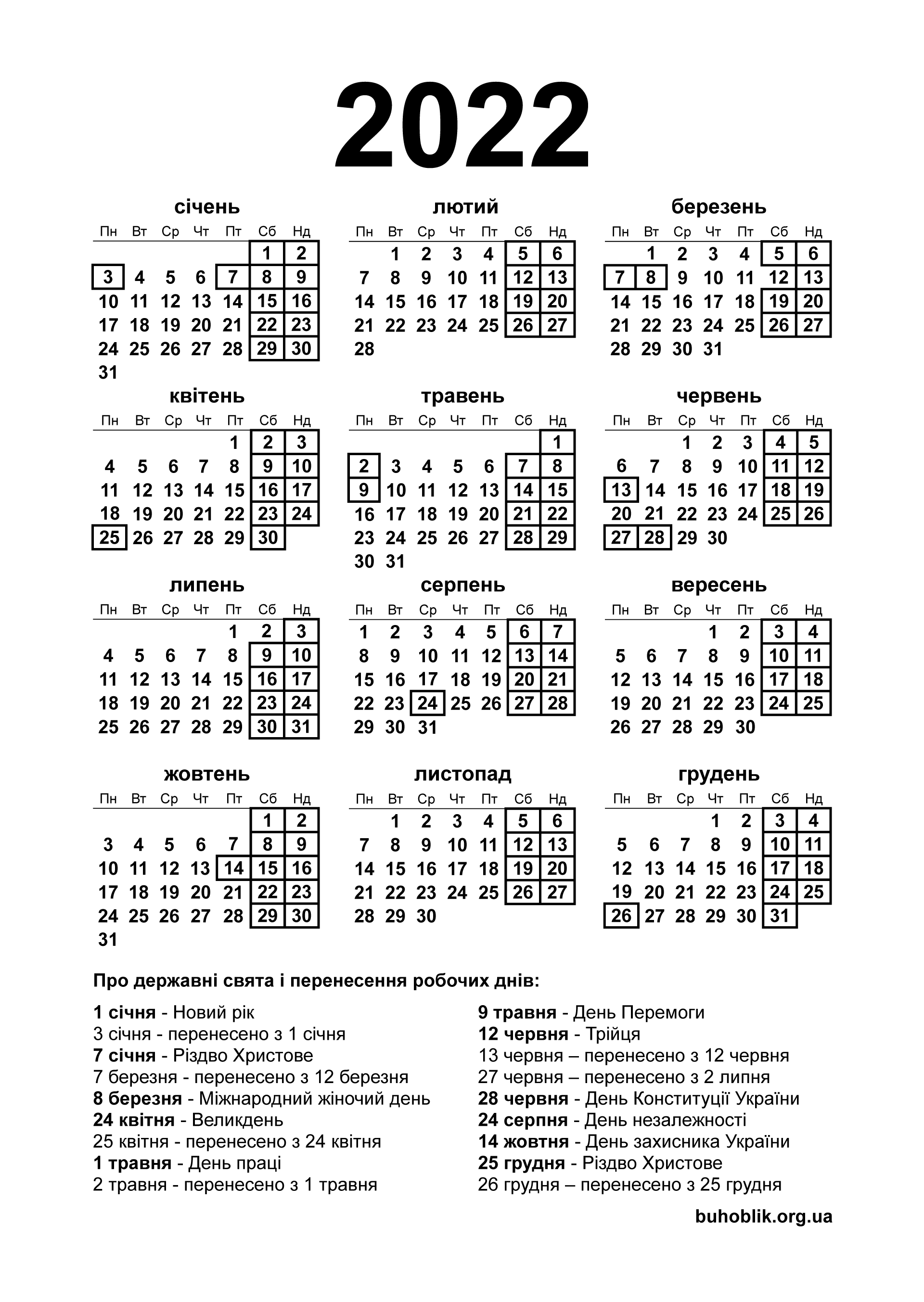 Керівник апарату райдержадміністрації                                    Світлана ДЗЮБА                                                                        Додаток 2до розпорядження                                                                         голови Первомайської                                                                         районної державної адміністрації                                                                         від 06 серпня 2021 року №170-рАРКУШ ПОГОДЖЕННЯ  Примітка: норма тривалості робочого часу розрахована, виходячи з 40 - годинного робочого тижня, при тривалості робочих днів тижня: понеділок – четвер: 8 год.15 хв., п’ятниця – 7 год.; тривалість робочого дня у п’ятницю 03.06 – 7 год.15 хв.; тривалість передсвяткових днів: 06.01; 07.03; 27.06; 23.08; 13.10 – 7 год.15 хв.Заступник голови райдержадміністрації                           Лілія НЕДАШКІВСЬКАвід 20.12. 2021Первомайськ                    № 265-р    №          з/пПоказникиСіче-ньЛю-тийБере-зеньКвітеньТравеньЧервеньЛипе-ньСер-пеньВере-сеньЖов-теньЛис-топадГруде-нь2022 рік1Кількість календар-них днів3128313031303131303130313652Кількість святко-вих днів і днів релі-гійних свят (число місяця, на яке припадає свято)2 (1, 7)-1 (8)1 (24)2 (1, 9)2(12, 28)-1 (24)-1 (14)-1 (25)113Кількість вихіднихднів1088998108810891054Кількість днів,робо-та в які непроводи-ться12891011101098118101165Кількість робочихднів1920222020202122222022212496Кількість днів, щопередуютьсвятковим та неробо-чим, у які тривалість робочого дня(зміни) при 40-годинному тижні зменшує-ться на 1 годину (число місяця, в яке скоро-чуєтьсятривалістьробочого дня)1(6)-1(7)--1(27)-1(23)-1(13)--57Норми тривалостіробочого часу на2022 рік (40 годин)152160175,5158,75160159,25167175,5175,25160,25176,51671987